荆州技师学院（南校区）位置地图具体地址：荆州市荆州区凤凰路53号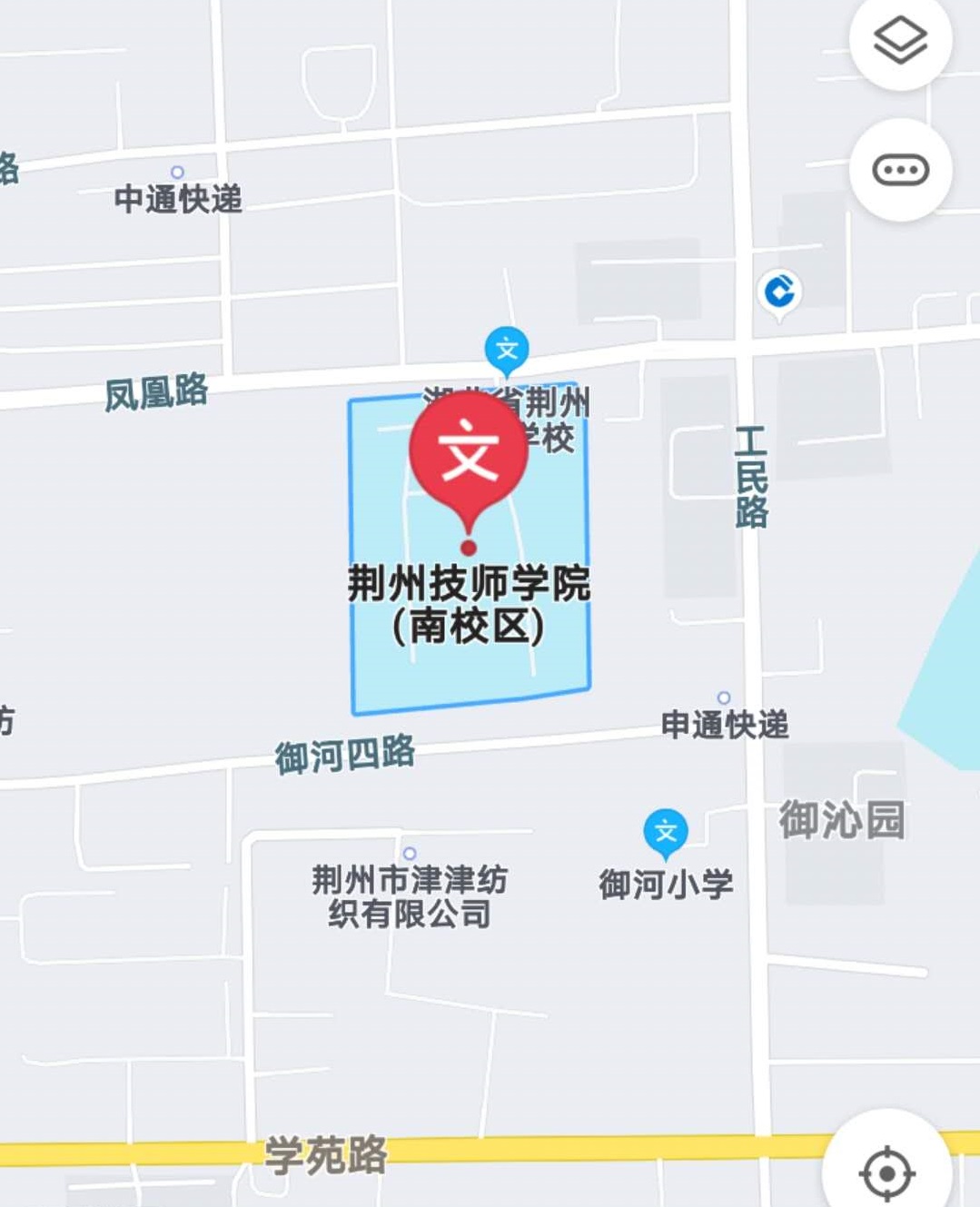 